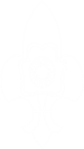 PROFORMANOMINATION FOR MoP STATE COORDINATORName of State ________________________Full Name:	_____________________________________________________Date Of Birth :	___ /___ / ________  (DD/MM/YYYY)(Supported By Birth Certificate)Correspondence Address:_______________________________________________________________________________________________________________________________________________________Pin code _____________________Email Id: _________________________Aadhar No:  _______________________          Mobile No.: (+91) ____________________Whatsapp No.____________________Educational Qualification: _____________________________________________Technical Qualification, if any: __________________________________________Scouting/ Guiding Qualification: _________________________________________Years of Experience in the Movement: ___________________________________Occupation, if any: ___________________________________________________Hobbies: __________________________________________________________Scout.org Id : ______________________________________________________Information on understanding & ability on Computer skills, Multimedia Story Telling & Social Media Engagement _________________________________________________________________________________________________________________Write a short note on current involvement in MoP activities. (Extra sheet may be attached) ________________________________________________________________________________________________________________________________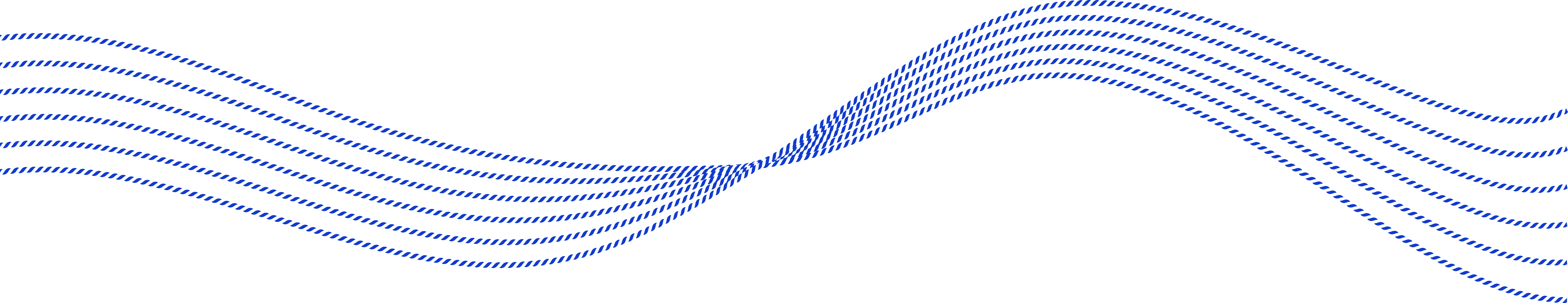 